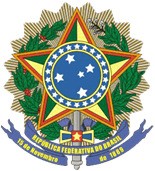 CONSULADO-GERAL DO BRASIL EM EDIMBURGOFORMULÁRIO DE SOLICITAÇÃO DE SERVIÇOS PELO CORREIODATA DE ENVIO: 	/	/	NOME DO REQUERENTE (no caso de familiares, listar o nome de todos os requerentes):CONTATOS:E-mail: 	Tel./celular: 	QUAL SERVIÇO E A QUANTIDADE – assinale o(s) serviço(s) solicitado(s) e escreva a quantidade desejada:Atestados Autenticação de cópiasAutorização de viagem de menorPassaporteOutros (especifique): 	Caso seu serviço não seja gratuito, informe o valor do postal order  enviado em anexo: £ _________DECLARAÇÃO:Solicito o retorno de meus documentos (e/ou de meus filhos menores) por meio postal, por estar impossibilitado de comparecer pessoalmente ao Consulado-Geral do Brasil em Edimburgo. Declaro, ainda, assumir inteira responsabilidade em caso de extravio da documentação enviada.Atenciosamente,Assinatura do requerente ou responsável